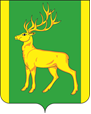 РОССИЙСКАЯ  ФЕДЕРАЦИЯИРКУТСКАЯ  ОБЛАСТЬАДМИНИСТРАЦИЯ МУНИЦИПАЛЬНОГО ОБРАЗОВАНИЯКУЙТУНСКИЙ РАЙОНПОСТАНОВЛЕНИЕ«20» декабря 2019 г.	                              р.п. Куйтун	 	               № 1114-пОб утверждении Реестра муниципальных должностей муниципальной службы администрации муниципального образования Куйтунский район (структурных подразделений)Руководствуясь ст. 3 Закона Иркутской области «Об отдельных вопросах  муниципальной службы в Иркутской области» от 15 октября 2007 г. № 88-ОЗ, Законом Иркутской области  «О реестре должностей муниципальной службы в Иркутской области и соотношении должностей муниципальной службы и должностей государственной гражданской службы Иркутской области» от 15 октября 2007 г. № 89-ОЗ, Решением Думы муниципального образования Куйтунский район от 23 апреля 2019 г. № 339 «Об утверждении структуры администрации муниципального образования Куйтунский район», статьями 37, 46 Устава муниципального образования Куйтунский район, администрация муниципального образования Куйтунский районП О С Т А Н О В Л Я Е Т:Утвердить Реестр муниципальных должностей муниципальной службы администрации муниципального образования Куйтунский район (структурных подразделений) Приложение 1.	2. Признать утратившим силу постановление администрации муниципального образования Куйтунский район от 29.04.2019 г.  № 328-п «Об утверждении «Реестра муниципальных должностей муниципальной службы администрации муниципального образования Куйтунский район (структурных подразделений)».	3. Начальнику организационного отдела управления по правовым вопросам, работе с архивом и кадрами  администрации муниципального образования Куйтунский район Рябиковой  Т.А.: -  разместить настоящее постановление на официальном сайте муниципального образования Куйтунский район.- внести информационную  справку в постановление администрации муниципального образования Куйтунский район  от 29 апреля 2019г. № 328-п «Об утверждении «Реестра муниципальных должностей муниципальной службы администрации муниципального образования Куйтунский район» (структурных подразделений)» о признании утратившим силу.4. Распространить действие настоящего постановление с 1 января 2020 года.5. Контроль за исполнением настоящего постановления возложить на начальника экономического управления администрации муниципального образования Куйтунский район Карпиза С.А.Мэр муниципального образования Куйтунский район							            А.П. МариПриложение 1 к постановлению администрации муниципального образования Куйтунский районот «20» декабря_ 2019 года № 1114-пРЕЕСТРМуниципальных должностей муниципальной службы администрации муниципального образования Куйтунского районаАдминистрация муниципального образования Куйтунский районГлавные должности муниципальной службы:Заместитель мэра по вопросам жизнеобеспечения администрации муниципального образования Куйтунский район. Заместитель мэра по социальным вопросам администрации муниципального образования Куйтунский район.  Начальник управления сельского хозяйства администрации муниципального образования Куйтунский район. Начальник экономического управления администрации муниципального образования Куйтунский район. Начальник управления по правовым вопросам, работе с архивом и кадрами администрации муниципального образования Куйтунский район. Начальник управления по жилищно-коммунальному хозяйству администрации муниципального образования Куйтунский район.Начальник финансового управления администрации муниципального образования Куйтунский район.Начальник управления образования администрации муниципального образования Куйтунский район – заведующий муниципального казенного учреждения «Центр методического и финансового сопровождения образовательных учреждений Куйтунского района».Председатель комитета по управлению муниципальным имуществом администрации муниципального образования Куйтунский район.Ведущие должности муниципальной службы: Начальник отдела социально-экономического развития экономического управления администрации муниципального образования Куйтунский район.Начальник отдела потребительского рынка, поддержки малого бизнеса, труда экономического управления администрации муниципального образования Куйтунский район. Начальник отдела культуры администрации муниципального образования Куйтунский район. Начальник отдела учета и отчетности администрации муниципального образования Куйтунский район.Начальник отдела по гражданской обороне, чрезвычайным ситуациям администрации муниципального образования Куйтунский район. Начальник отдела по хозяйственному обслуживанию управления по жилищно-коммунальному хозяйству администрации муниципального образования Куйтунский район.Начальник организационного отдела управления по правовым вопросам, работе с архивом и кадрами администрации муниципального образования Куйтунский район.Начальник архивного отдела управления по правовым вопросам, работе с архивом и кадрами администрации муниципального образования Куйтунский район.9. Заместитель начальника финансового управления администрации муниципального образования Куйтунский район.Начальник отдела учета и отчетности финансового управления администрации муниципального образования Куйтунский район.Начальник бюджетного отдела финансового управления администрации муниципального образования Куйтунский район.Начальник экономического отдела финансового управления администрации муниципального образования Куйтунский район.Начальник отдела казначейского исполнения бюджета финансового управления администрации муниципального образования Куйтунский район.Заместитель начальника управления образования администрации муниципального образования Куйтунский район. Начальник отдела архитектуры, строительства администрации муниципального образования Куйтунский район.Начальник отдела спорта, молодежной политики и туризма администрации муниципального образования Куйтунский район.Старшие  должности муниципальной службы:Консультант-зоотехник управления сельского хозяйства администрации муниципального образования Куйтунский район. Консультант по растениеводству управления сельского хозяйства администрации муниципального образования Куйтунский район. Консультант по экономике управления сельского хозяйства администрации муниципального образования Куйтунский район. Консультант по учету управления сельского хозяйства администрации муниципального образования Куйтунский район. Консультант по архитектуре отдела архитектуры, строительства администрации муниципального образования Куйтунский район. Консультант по мобилизационной подготовке администрации муниципального образования Куйтунский район.  Консультант по информации и информатизации организационного отдела управления по правовым вопросам, работе с архивом и кадрами администрации муниципального образования Куйтунский район. Консультант управления по жилищно-коммунальному хозяйству администрации муниципального образования Куйтунский район.9. Заместитель начальника отдела учета и отчетности финансового управления администрации муниципального образования Куйтунский район.10. Консультант по информатизации экономического отдела финансового управления администрации муниципального образования Куйтунский район.  11. Консультант по управлению охраной труда отдела потребительского рынка, поддержки малого бизнеса, труда экономического управления администрации муниципального образования Куйтунский район.    12.  Консультант – ответственный секретарь комиссии по делам несовершеннолетних и защите их прав администрации муниципального образования Куйтунский район.  13. Консультант – ответственный секретарь административной комиссии управления по правовым вопросам, работе с архивом и кадрами администрации муниципального образования Куйтунский район.  14. Консультант контроля в сфере закупок финансового управления администрации муниципального образования Куйтунский район.15. Консультант по правовым вопросам управления по правовым вопросам, работе с архивом и кадрами администрации муниципального образования Куйтунский район.16. Консультант по назначению субсидий управления по жилищно-коммунальному хозяйству администрации муниципального образования Куйтунский район.17. Консультант по правовым вопросам в области противодействия коррупции управления по правовым вопросам, работе с архивом и кадрами администрации муниципального образования Куйтунский район.18. Консультант комитета по управлению муниципальным имуществом администрации муниципального образования Куйтунский район.19. Консультант отдела социально-экономического развития экономического управления администрации муниципального образования Куйтунский район.     20. Консультант по кадрам управления по правовым вопросам, работе с архивом и кадрами администрации муниципального образования Куйтунский район.Младшие должности муниципальной службы:Главный специалист по социально- культурной деятельности отдела культуры администрации муниципального образования Куйтунский район.Главный специалист управления по жилищно-коммунальному хозяйству администрации муниципального образования Куйтунский район.Главный специалист по охране окружающей среды, экологии и местных ресурсов управления по жилищно-коммунальному хозяйству администрации муниципального образования Куйтунский район.Главный специалист по спорту отдела спорта, молодежной политики и туризма администрации муниципального образования Куйтунский район.Главный специалист организационного отдела управления по правовым вопросам, работе с архивом и кадрами администрации муниципального образования Куйтунский район.Ведущий специалист организационного отдела управления по правовым вопросам, работе с архивом и кадрами администрации муниципального образования Куйтунский район. Ведущий специалист отдела социально - экономического развития экономического управления администрации муниципального образования Куйтунский район. Главный специалист отдела архитектуры, строительства администрации муниципального образования Куйтунский район.Ведущий специалист отдела архитектуры, строительства администрации муниципального образования Куйтунский район.Главный специалист архивного отдела управления по правовым вопросам, работе с архивом и кадрами администрации муниципального образования Куйтунский район.Ведущий специалист архивного отдела управления по правовым вопросам, работе с архивом и кадрами администрации муниципального образования Куйтунский район. Главный специалист бюджетного отдела финансового управления администрации муниципального образования Куйтунский район.Главный специалист экономического отдела финансового управления администрации муниципального образования Куйтунский район.Главный специалист отдела учета и отчетности финансового управления администрации муниципального образования Куйтунский район.Главный специалист отдела  казначейского исполнения бюджета финансового управления администрации муниципального образования Куйтунский район.Главный специалист комитета по управлению муниципальным имуществом администрации муниципального образования Куйтунский район.Специалист комитета по управлению муниципальным имуществом администрации муниципального образования Куйтунский район.Главный специалист по контролю за соблюдением прав граждан на получение образования управления образования администрации муниципального образования Куйтунский район.Главный специалист по воспитательной работе управления образования администрации муниципального образования Куйтунский район.Главный специалист по аттестации обучающихся управления образования администрации муниципального образования Куйтунский район.Главный специалист отдела потребительского рынка, поддержки малого бизнеса, труда экономического управления администрации муниципального образования Куйтунский район.Главный специалист - инспектор  комиссии по делам несовершеннолетних и защите их прав администрации муниципального образования Куйтунский район.Ведущий специалист по работе с КФХ управления сельского хозяйства администрации муниципального образования Куйтунский район.Ведущий специалист по внутреннему финансовому контролю в финансовой сфере и сфере закупок финансового управления администрации муниципального образования Куйтунский район.